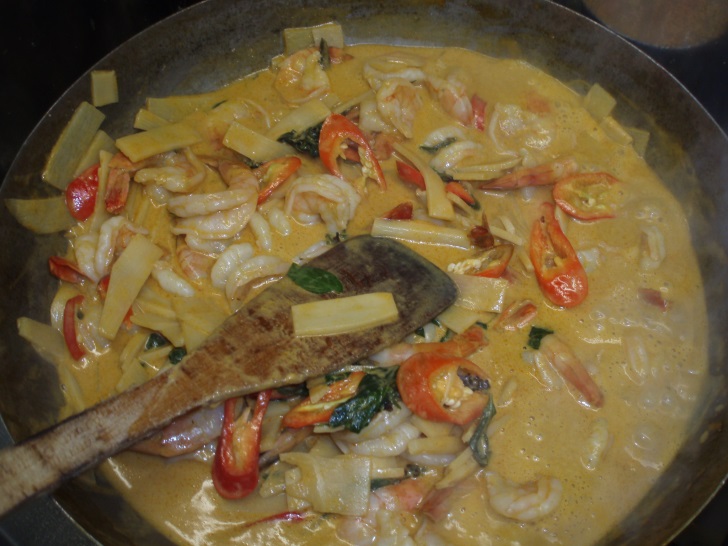 TAKE-AWAY-KARTE  LIDO-THAI4 Frühlingsrollen, hausgemachtmit süsser Chillisauce						10.00Papaya-Salat (grüne Papaya), pikant			14.00Gelber Thai-Curry mit Bambussprossen, mild								-Poulet		24.50								-Crevetten	30.00								-Kalbfleisch	32.50Roter Thai-Curry mit Ananas, pikant								-Poulet		24.50								-Crevetten	30.00								-Kalbfleisch	32.50Roter od. Gelber Thai-Curry (Vegi)mit Gemüse und Bambussprossen				20.00Alle Currys inkl. 1Portion Jasmin-ReisGebratener Reis mit Gemüse und Ei								-Poulet		24.50								-Crevetten	28.50						          -Vegi(ohne Ei)	17.00Grüner Salat									 6.50Gemischter Salat								 8.50Tomatensalat mit Zwiebeln					 8.50Grüner Salat mit Crôutons, Speck und Kürbiskernen		10.50……dazu ein Glas Wein ?Berlinger Müller-Thurgau			5dl.			12.00Berlinger Blauburgunder			5dl.			12.00Steckborner Regent				5dl.			16.00Gran Castillo, Spanien		      7,5dl.			18.00Alle Preise in CHF. Inkl. 2,5% Mwst.Mittwoch – Samstag: 11.30 - 13.30 /17.30 – 21.00052 761 15 54